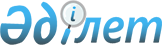 "Қазақстан Республикасы нормативтік құқықтық актілерінің ресми мәтіндерін кейіннен жариялауға сараптама өткізу және құқық беру жөніндегі Нұсқаулықты бекіту туралы" Қазақстан Республикасы Әділет министрінің 2002 жылғы 10 қазандағы N 155, N 2021 бойынша тіркелген бұйрығына өзгерістер мен толықтырулар енгізу туралы
					
			Күшін жойған
			
			
		
					Қазақстан Республикасы Әділет министрінің 2003 жылғы 5 қыркүйектегі N 182 бұйрығы. Қазақстан Республикасы Әділет министрлігінде 2003 жылғы 11 қыркүйекте тіркелді. Тіркеу N 2485. Күші жойылды - Қазақстан Республикасы Әділет министрінің 2019 жылғы 5 наурыздағы № 103 бұйрығымен.
      Ескерту. Күші жойылды – ҚР Әділет министрінің 05.03.2019 № 103 (алғашқы ресми жарияланған күнінен бастап қолданысқа енгізіледі) бұйрығымен.
      "Әділет органдары" туралы Қазақстан Республикасы Заңының 7-бабына сәйкес, БҰЙЫРАМЫН: 
      1. Қазақстан Республикасы Әділет Министрінің "Қазақстан Республикасы нормативтік құқықтық актілерінің ресми мәтіндерін кейіннен жариялауға сараптама өткізу және құқық беру жөніндегі Нұсқаулықты бекіту туралы" (Қазақстан Республикасы нормативтік құқықтық актілерінің мемлекеттік тізілімінде N 2021 болып тіркелген) 2002 жылғы 22 қазандағы N 155 бұйрығына мынадай өзгерістер мен толықтырулар енгізілсін: 
      2, 3 тармақтарда: 
      "Нормативтік құқықтық актілерді жүйелеу мен жинақтау басқармасына" деген сөздер "Заң жобалау қызметін үйлестіру, заңнаманы жүйелеу департаментіне" деген сөздермен ауыстырылсын"; 
      5 тармақта: 
      "Қазақстан Республикасының Әділет вице-Министрі Р.Ш. Шамсутдиновке" деген сөздер "Қазақстан Республикасының жетекшілік ететін Әділет вице-министріне" деген сөздермен ауыстырылсын; 
      Қазақстан Республикасы нормативтік құқықтық актілерінің ресми мәтіндерін кейіннен жариялауға сараптама өткізу және құқық беру жөніндегі Нұсқаулыққа: 
      3-тармақтың екінші абзацында: 
      "Нормативтік құқықтық актілерді жүйелеу мен жинақтау басқармасына (бұдан әрі - Басқарма)" деген сөздер "Заң жобалау қызметін үйлестіру, заңнаманы жүйелеу департаментіне (бұдан әрі - Департамент)" деген сөздермен ауыстырылсын; 
      4, 11, 13, 14-тармақтарда: 
      "Басқарма", "Басқармада" деген сөздер "Департамент", "Департаментте" деген сөздермен ауыстырылсын; 
      9-тармақ мынадай редакцияда жазылсын: 
      "Қазақстан Республикасының нормативтік құқықтық актілерінің ресми мәтіндерін кейіннен жариялауға құқық беру туралы шешім жетекшілік ететін вице-министр қорытындыны бекіткеннен кейін тиісті мөртаңба (2-қосымшаға сәйкес) қою арқылы ресімделеді"; 
      бірінші абзац мынадай мазмұндағы сөйлеммен толықтырылсын: 
      "Мөртаңбаны Ішкі әкімшілік департаментінің директоры қояды"; 
      екінші абзац мынадай мазмұндағы сөйлеммен толықтырылсын: 
      "Мөртаңба Ішкі әкімшілік департаментінде сақталады". 
      15-тармақта: 
      "Қосымшаға" деген сөздің алдынан "1-" деген санмен толықтырылсын; 
      17 тармақта: 
      "Басқарма бастығы" деген сөздер "Департамент директоры" деген сөздермен ауыстырылсын; 
      Нұсқаулыққа қосымшаның жоғарғы оң жақ бұрышындағы "Қосымша" деген сөздің алдынан "1-" деген санмен толықтырылсын; 
      Осы бұйрыққа қосымшаға сәйкес 2-қосымшамен толықтырылсын. 
      2. Осы бұйрықтың орындалуын бақылау Қазақстан Республикасының жетекшілік ететін Әділет вице-министріне жүктелсін. 
      3. Осы бұйрық мемлекеттік тіркелген күнінен бастап күшіне енеді. 
      РЕСМИ МӘТІН 
      Қазақстан Республикасының 
      Әділет министрлігі 
					© 2012. Қазақстан Республикасы Әділет министрлігінің «Қазақстан Республикасының Заңнама және құқықтық ақпарат институты» ШЖҚ РМК
				
Қазақстан Республикасының  
Әділет министрі  Қазақстан Республикасы
Әділет министрінің
2003 жылғы 5 қыркүйектегі
N 182 бұйрығына
Қосымша
Қазақстан Республикасы
нормативтік құқықтық
актілерінің ресми мәтіндерін
кейіннен жариялауға
сараптама өткізу және
құқық беру жөніндегі
Нұсқаулығына
2-қосымша